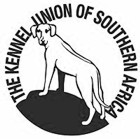 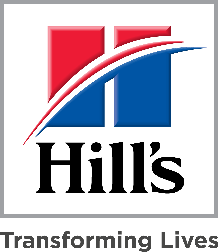 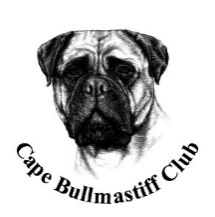 OFFICIAL SHOW SCHEDULE FOR THE TENTH CAPE BULLMASTIFF CLUB ANNUAL TROPHY SHOW TO BE HELD OCTOBER 31ST2021Affilated to KUSAThis Speciality Show will be held at Zimzala Canine Estate (R44 between Somerset West & Stellenbosch)  on the 31st October 2021 commencing at 07h30Judge:Mr Jan van Rijswijk # 42790Steward: Judi Musto # 82529Breed Classes: Baby Puppy 4-6 months (not eligible for BIS),  Minor Puppy 6-9 months, Puppy 9-12 months, Junior, Graduate , Veteran, SA Bred, Best Neuter ( not eligible for BIS)& Best Champion. Order of judging will be BIS first and Baby Puppy and Neuter last.Challenges to be done after BIS : Best Head, Best Bite, Best Handler, Best Red/Fawn/Brindle& Best ChampionEntry fees for members: R60 for first dog then R55 thereafter. Non members R65. Veterans and baby puppies R25Entries may be submitted on the day 06h00 to 07h30 but preferably before time : Numbers will be handed out at the Covid Check Point. Payment on the day or to account.First National Bank, Strand Branch Code 200612, Acccount 62330734048Show Manager : Nicky Robertson # 68120/ Show Secretary San Schmutz # 1025368Covid Officer: San Schmutz#1025368  & Deputy : Nicky Robertson #68120 with ‘helpers’ Lucia Schmutz &  Sam SchmutzALL COVID 19 RESTRICTIONS TO BE ENFORCED – MASKS / SANITISING/ SOCIAL DISTANCINGVet on call for Bullmastiffs : Stellenbosch Animal Hospital : Right of Admission reserved. Visitors now welcome with the 2000 numbers. Limited catering available.ALL EXHIBITORS ARE PERSONALLY RESPONSIBLE FOR THE CONTROL OF THEIR DOGS AT ALL TIMES AND SHALL BE PERSONALLY LIABLE FOR ANY CLAIMS WHICH MAY BE MADE IN RESPECT OF INJURIES OR BE CAUSED BY THEIR DOGS.SPONSORSHIP: HILLSEnquires: Nicky Robertson info@capebullmastiffclub.co.za0829239702